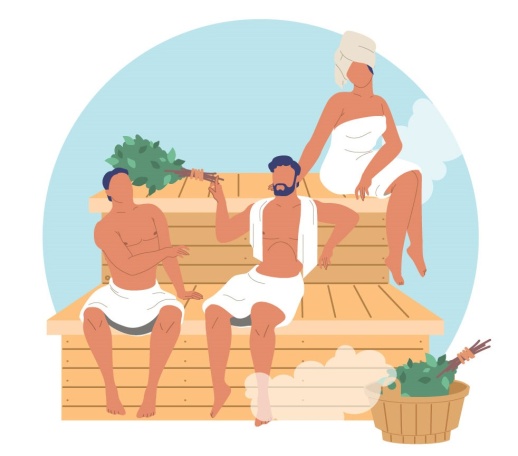 О рекомендациях, на что стоит обратить внимание при посещении бани или сауныАдминистрация Усть-Абаканского района Республики Хакасия рекомендует обратить внимание на следующие нюансы:Месторасположение: баня или сауна должны находиться в отдельно стоящем нежилом здании;Информация об исполнителе услуг: фирменное наименование;юридический и фактический адрес;режим работы;перечень оказываемых услуг;прейскурант.ПРИ ПОСЕЩЕНИИ БАНИ ИЛИ САУНЫ ВАМ ОБЯЗАНЫ ВЫДАТЬ КВИТАНЦИЮ ОБ ОПЛАТЕ ИЛИ ЧЕК.Принцип потока: последовательно продвижения посетителей по схеме: гардероб, раздевальная, мыльная, парильная.Персонал: сотрудники сауны или бани должны работать в чистой спецодежде.Помещение: в раздевальной – температура воздуха 25-28 0С, в мыльной – не ниже 25 0С и достаточное освещение;сиденье и вешалка для каждого посетителя;душевая не более чем на 8 человек;емкости с крышками в раздевальных и мыльных для сбора использованного белья, веников, банных принадлежностей.в бане нельзя использовать мебель, обтянутую тканью – мягкие диваны, бильярдные столы, так как обеспечить их должную дезинфекцию невозможно, а влажность и температура способствует активному размножению в них болезнетворных бактерий и грибков.Будьте внимательны и здоровы!Источник: https://www.rospotrebnadzor.ru.  